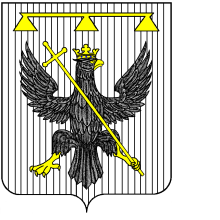 Администрация муниципального образования Северо-Одоевское Одоевского района Постановлениеот                           .2020   г.                           с. Апухтино                                                  №  Об утверждении отчета  об исполнении бюджета муниципального образования                    Северо-Одоевское Одоевского района за 1 полугодие 2020 года.   Руководствуясь ст.264.7 «Бюджетного кодекса РФ», от 31.07.1998 г. № 145-ФЗ (ред. от 28.03.2017), администрация муниципального образования Северо-Одоевское Одоевского района ПОСТАНОВЛЯЕТ:1. Утвердить отчет об исполнении доходной части бюджета за 1 полугодие 2020 года муниципального образования Северо-Одоевское Одоевского района (Приложение №1)2. Утвердить отчет об исполнении расходной части бюджета за 1 полугодие  2020 года муниципального образования Северо-Одоевское Одоевского района (Приложение№2)3. Постановление вступает в силу со дня подписания.  Глава администрации муниципального образования            Северо-Одоевское Одоевского района                                                         Ю.С.Аносов      Приложение № 1к  постановлению администрации  муниципального образования Северо-Одоевское Одоевского района                                                                                                                                                                                                               от                 .  г. №          Отчет об исполнении бюджета муниципального образования Северо-Одоевское Одоевского района по доходам за 1 полугодие .                                                                                                 								          Тыс. руб.Главный бухгалтер                 						                                                                                 С.А.ЦукановаПриложение № 2	к  постановлению администрациимуниципального образованияСеверо-Одоевское Одоевского района                                                                                                                                                                                                                   №               от                  2020  г.Отчет об исполнении бюджета муниципального образования Северо-Одоевское Одоевского района по расходам за 1 полугодие .				  (тыс.рублей)Главный бухгалтр                                                         						                                             С.А.ЦукановаНАИМЕНОВАНИЕ  ПОКАЗАТЕЛЕЙКОД КБКЗапланировано ..Исполнено 1 полуг.% исполненияИТОГО ДОХОДОВ000 850 00000 00 0000 0006470,11238,619,1НАЛОГОВЫЕ И НЕНАЛОГОВЫЕ ДОХОДЫ000 100 00000 00 0000 0005732961,716,8НАЛОГИ НА ПРИБЫЛЬ, ДОХОДЫ000 101 00000 00 0000 00085,259,870,2Налог на доходы физических лиц182 101 02000 01 0000 11085,259,870,2Налог на доходы физических лиц с доходов источником которых является налоговый агент, за исключением доходов ,в отношении которых исчисление и уплата  налога осуществляется   в соответствии  со статьями 227, 227.1 и 228 Налогового кодекса Российской Федерации  182 101 02010 01 0000 11076,759,880,0Налог на доходы физических лиц  с доходов, источником которых является налоговый агент, за исключением доходов, в отношении которых исчисление и уплата налога осуществляется в соответствии  со статьями 227,227.1 и 228 Налогового кодекса Российской Федерации182 101 02010 01 2100 1101,0--Налог на доходы физических лиц с доходов, источником которых является налоговый агент, за исключением, доходов, в отношении которых  исчисление и уплата налога осуществляется в соответствии со статьями 227,227.1 и 228 Налогового кодекса Российской Федерации182 101 02010 01 3000 1104,5--Налог на доходы физических лиц с доходов, полученных физическими лицами в соответствии со статьей 228 Налогового кодекса Российской Федерации182 10102030 01 0000 1103,0--Налог на совокупный доход182 105 00000 00 0000 0005,0--Единый сельскохозяйственных налог182 105 03000 01 0000 0005,0--Налоги на имущество000 106 00000 00 0000 000305,030,29,9Налог на имущество физических лиц взимаемый по ставкам, применяемым к объектам налогообложения, расположенным в границах поселений182 106 01030 10 0000 110305,030,29,9Земельный налог182 106 06000 00 0000 1105201,5871,716,8Земельный налог с организаций, обладающих земельным участком расположенным в границах  сельских поселений182 106 06033 10 0000 1102550,2693,127,2Земельный налог, с физических лиц, обладающих земельным участком расположенным в границах сельских поселений182 106 06043 10 0000 1102651,3178,66,7Доходы получаемые в виде арендной либо иной платы за передачу в возмездное пользование государственного и муниципального имущества (за исключением имущества бюджетных и автономных учреждений, а также имущества государственных и муниципальных унитарных предприятий, в том числе казенных)871 111 05000 00 0000 120135,3--Доходы, получаемые в виде арендной платы, а также средства от продажи права на заключение договоров аренды на земли, находящиеся в собственности поселений (за исключением земельных участков муниципальных бюджетных и автономных учреждений)871 111 05025 10 0000 120135,3--Доходы от продажи материальных и нематериальных активов000 114 00000 00 0000 000---Доходы от продажи земельных участков, находящихся в собственности поселений ( за исключением земельных участков муниципальных автономных учреждений)871 114 06025 10 0000 430---Невыясненные поступления, зачисляемые в бюджеты поселений871 117 0105010 0000 180---Безвозмездные поступления000 200 00000 00 0000 000738,1276,937,5Безвозмездные поступления от других бюджетов бюджетной системы РФ000 202 00000 00 0000 000545,8185,033,9Дотация  от других бюджетов бюджетной системы РФ871 202 15001 10 0000 151545,8185,033,9Дотации на выравнивание уровня бюджетной обеспеченности871 202 15001 10 0000 151545,8185,033,9Субвенция  от других бюджетов бюджетной системы РФ в т.ч.871 202 35118  10 0000 15196,348,250,0Субвенции на осуществление полномочий по первичному воинскому учету, где отсутствуют военные комиссариата871 202 35118  10 0000 15196,348,250,0Иные межбюджетные трансферты871 202 49999  10 0000 15196,043,745,5ВСЕГО  ДОХОДОВ6470,11238,619,1НаименованиеГРБСразделПодразделЦелеваястатьяВид расходовЗапланировано 2020г.Исполнении 1 пол2020 г..% исполнения% исполненияОбщегосударственные  вопросы871010000000000000004629,61904,841,141,1Функционирование Правительства РФ, высших органов исполнительной власти субъектов РФ, местных администраций871010400000000000004597,61904,841,441,4Центральный аппарат871010483200000000004597,61904,841,441,4Выполнение функций органами местного самоуправления871010483200000000004597,61904,841,441,4Расходы871010483200000000004597,61904,841,441,4Расходы направленные на выплаты по оплате труда центральному аппарату МО в рамках не программного направления деятельности , обеспечение функционирование местных администраций871010483200001101203414,61509,344,244,2Заработная плата871010483200001101212622,61179,345,045,0Страховые взносы87101048320000110129892,0330,037,037,0Закупка товаров, работ, услуг в сфере информационно-коммуникационных технологий87101048320000190242315,784,426,726,7Закупка товаров, работ, услуг в сфере информационно-коммуникационных технологий87101048320000190242108,149,545,845,8Закупка товаров, работ, услуг в сфере информационно-коммуникационных технологий87101048320000190242157,634,922,122,1Услуги по содержанию имущества871010483200001902426,9---Прочие услуги87101048320000190242150,733,322,122,1Поступление нефинансовых активов8710104832000019024240,01,64,04,0Увеличение стоимости основных средств8710104832000019024230,01,65,35,3Увеличение стоимости материальных запасов8710104832000019024210,0---Прочая закупка товаров, работ и услуг для государственных (муниципальных) нужд87101048320000190244834,5289,334,7  34,7  Услуги связи871010483200001902444,0---Коммунальные услуги87101048320000190244476,2181,638,138,1Услуги по содержанию имущества8710104832000019024419,216,083,383,3Прочие услуги87101048320000190244181,432,818,118,1Поступление нефинансовых активов87101048320000190244150,758,939,139,1Увеличение стоимости основных средств8710104832000019024413,512,592,692,6Увеличение стоимости материальных запасов87101048320000190244140,246,433,133,1Уплата налога на имущество организаций и земельного налога 871010483200001908517,30,912,312,3Уплата транспортного налога871010483200001908522,01,050,050,0Уплата прочих налогов, сборов и иных платежей8710104832000019085323,519,984,784,7Резервные фонды 8710111000000000000032,0---Резервные фонды8710111000000000000032,0---Резервные фонды местных администраций8710111000000000000032,0---Реализация программы «Совершенствование управления финансами МО Северо-Одоевское Одоевского района»8710111832000019024432,0--- Прочая закупка товаров, работ и услуг для государственных (муниципальных) нужд8710111832000019024432,0---Прочие расходы8710111832000019024432,0---Национальная оборона8710200999000000000096,339,741,241,2Мобилизационная и вневойсковая подготовка8710203999000000000096,339,741,241,2Осуществление первичного воинского учета на территориях, где отсутствуют военные комиссариаты8710203999005118000096,339,741,241,2Расходы8710203999005118000096,339,741,241,2Фонд оплаты труда и страховые взносы8710203999005118012093,239,742,642,6Заработная плата8710203999005118012171,630,542,642,6Страховые взносы8710203999005118012921,69,242,642,6Прочая закупка товаров, работ и услуг для государственных (муниципальных) нужд871020399900511802443,1---Национальная безопасность и правоохранительная деятельность8710300000000000000060,0---Защита населения и территории от чрезвычайных ситуаций природного и техногенного характера, гражданская оборона 8710309000000000000033,0---Мероприятия по муниципальной  программе «Защита населения и территорий от чрезвычайных  ситуаций и безопасности людей на водных объектах»8710309011022727000033,0----Подготовка населения и организаций к действиям в чрезвычайной ситуации в мирное и военное время8710309011022727000033,0---Прочая закупка товаров, работ и услуг для государственных (муниципальных) нужд Услуги по содержанию имущества8710309011022727024433,0---Защита населения и территории от ЧС, обеспечение пожарной безопасности  МО Северо-Одоевское Одоевского района8710310021022727024427,0---Мероприятия по муниципальной программе пожарной безопасности8710310031022727024427,0---Национальная экономика8710410000000000024424,712,149,049,0Связь и информатика8710410999008045024424,712,149,049,0Иные не программные мероприятия8710410999008045024424,712,149,049,0Прочая закупка товаров, работ и услуг для государственных (муниципальных) нужд8710410999008045024424,712,149,049,0Жилищно-коммунальное хозяйство87105000000000000000395,1139,535,335,3Благоустройство87105030000000000000395,1139,535,335,3Не программные расходы8710503999002741000065,12,53,83,8Иные не программные мероприятия8710503999002741000065,12,53,83,8Фонд оплаты труда истраховые взносы8710503999002741012065,12,53,83,8Заработная плата8710503999002741012150,02,55,05,0Страховые взносы8710503999002741012915,1---Муниципальная программа «Развитие системы коммунальной инфраструктуры муниципального образования            Северо-Одоевское Одоевского района. Благоустройство» 8710503000000000000330,0137,041,541,5Реализация мероприятий «Уличное освещение» муниципальной программы «Развитие системы коммунальной инфраструктуры муниципального образования Северо-Одоевское Одоевского района. Благоустройство» Услуги по уличному освещению87105030310127410000150,093,862,562,5Прочая закупка товаров, работ и услуг для государственных (муниципальных) нужд87105030310127410244150,093,862,562,5Расходы8710503031012741024460,056,594,294,2Приобретение услуг8710503031012741024460,056,594,294,2Поступление нефинансовых активов8710503031012741024490,037,341,441,4Увеличение стоимости материальных запасов8710503031012741024490,037,341,441,4Реализация мероприятий «Прочие услуги по благоустройству» муниципальной программы «Развитие системы коммунальной инфраструктуры муниципального образования Северо-Одоевское Одоевского района. Благоустройство» 87105030320227410244180,043,224,024,0Прочая закупка товаров, работ и услуг для государственных (муниципальных) нужд87105030320227410244180,043,224,024,0Прочие услуги87105030320227410244180,043,224,024,0Культура и  кинематография871080199900005900001073,0396,634,434,4Культура871080199900005900001073,0396,6396,634,4Расходы на выполнение по оплате труда работникам культуры в рамках не программного направления деятельности «Обеспечение функционирования учреждений культуры»87108019990000590110833,7307,2307,236,8Заработная плата87108019990000590111640,3239,6239,637,4Страховые взносы87108019990000590119193,467,667,635,0Развитие культуры87108010610100590000137,041,141,130,0Реализация мероприятий  по программе «Развитие культуры в МО Северо-Одоевское Одоевского района» Закупка товаров, работ, услуг в сфере информационно-коммуникационных технологий8710801061010059024233,533,233,299,1Прочая закупка товаров, работ и услуг для государственных (муниципальных) нужд 87108010600100059244107,07,97,97,4Коммунальные услуги8710801061010059024438,0---Услуги связи871080106101005902440,5---Поступление нефинансовых активов8710801061010059024465,57,97,912,1Увеличение стоимости основных средств8710801061010059024420,0---Увеличение стоимости материальных запасов8710801061010059024445,07,97,917,6Уплата налога на имущество организаций и земельного налога8710801061010059085120,12,512,412,4Уплата прочих налогов, сборов и иных платежей8710801061010059085310,9---Расходы на выплату персоналу  на повышение оплаты труда работников культурно-досуговых учреждений  (Постановление Правительства Тульской области от 28.05.2013 г.№2398710801999008012011071,318,826,4  26,4  Социальная политика87110000000000000244183,484,145,945,9Пенсионное обеспечение87110010000000000000168,484,145,945,9Иные непрограммные расходы87110019900000000000168,484,149,949,9Расходы, связанные с назначением и выплатой пенсии за выслугу лет муниципальным служащим и ежемесячная доплата к трудовой пенсии лицам, замещающим муниципальные должности в муниципальном образовании 87110019990027360000168,484,149,949,9  Реализация мероприятий муниципальной  программы «Достойная жизнь»8711006071020019024415,0---Физическая культура 8711101000000000000008,0---Физкультурно-оздоровительная работа и спортивные мероприятия871110100000000000008,0---Реализация мероприятий  по программе «Спортивная молодежь  МО Северо-Одоевское Одоевского района Тульской области»871110105101605700008,0---Прочая закупка товаров, работ, услуг для государственных (муниципальных) нужд871110105101605702448,0---ИТОГО6470,1  2549,839,4   39,4   